ΘΕΜΑ : «Πρόσκληση για οικονομική προσφορά παροχής υπηρεσιών μεταφοράς μαθητών και συνοδών»Σχετ.:       Ν. 4412/2016 (ΦΕΚ 147/Α’) Περί Δημοσίων Συμβάσεων                 Ν.4270/2014 (ΦΕΚ 143/Α’) Περί Δημοσίου Λογιστικού   Σας προσκαλούμε, σύμφωνα τις διατάξεις του νόμου 4412/2016 (ΦΕΚ 147 Α’), να καταθέσετε γραπτή  προσφορά για την πραγματοποίηση μαθητών, συνοδών και αρχηγών αποστολών σύμφωνα με το αριθ. πρωτ. 3336/Φ1.11/21-3-2019  έγγραφο της Δ.Δ.Ε Τρικάλων, όπως αναγράφεται στον παρακάτω πίνακα.Η γραπτή προσφορά θα κατατεθεί μέχρι την Παρασκευή, 22 Μαρτίου 2019, και ώρα 13.00 μμ στα γραφεία της Διεύθυνσης Δευτεροβάθμιας Εκπαίδευσης Τρικάλων, υπόψη κ. Στ. Οικονόμου, είτε αυτοπροσώπως, είτε στο τηλεομοιότυπο 24310 46470, είτε με ηλεκτρονικό ταχυδρομείο mail@dide.tri.sch.gr.Η εξόφληση της δαπάνης θα γίνει σύμφωνα με το ν.4270/2014 (ΦΕΚ 143/Α’) περί Δημοσίου Λογιστικού, όπως τροποποιήθηκε και ισχύει, από τη Δημοσιονομική Υπηρεσία Εποπτείας και Ελέγχου Λάρισας σε τραπεζικό λογαριασμό που θα μας υποδείξετε (αρ. ΙΒΑΝ-Φωτοτυπία πρώτης σελίδας βιβλιαρίου τραπέζης) και η σχετική δαπάνη έχει προβλεφθεί στο Φ/ΕΦ 1019-201-9900700, Α.Λ.Ε. 2420908001 της Περιφερειακής  Διεύθυνσης Πρωτοβάθμιας και  Δευτεροβάθμιας Εκπαίδευσης Θεσσαλίας.H απευθείας ανάθεση της προμήθειας θα γίνει με κριτήρια που ορίζουν οι διατάξεις  του ν. 4412/2016 (ΦΕΚ 147 Α΄) ήτοι:α) τη δυνατότητα καλής και έγκαιρης εκτέλεσης  για τη διάθεσή τους καθώς και το χρόνο παράδοσης τους,β) την πιο οικονομική προσφορά από άποψη τιμής,γ) τη συμμόρφωση ως προς τους παρακάτω Γενικούς και Eιδικούς Όρους και τις προϋποθέσεις που προβλέπονται από το ΠΔ 339/1996 (ΦΕΚ 225 Α’) περί οργάνωσης ταξιδίων:ΓΕΝΙΚΟΙ και ΕΙΔΙΚΟΙ ΟΡΟΙ1. ΓΕΝΙΚΟΙ ΟΡΟΙΗ Αναθέτουσα Αρχή διατηρεί το δικαίωμα να ζητήσει από τους συμμετέχοντες στοιχεία απαραίτητα για την τεκμηρίωση των προσφερόμενων τιμών, ο δε ανάδοχος υποχρεούται να τα παρέχει. Οι τιμές των προσφορών δεν υπόκεινται σε μεταβολή κατά τη διάρκεια ισχύος της προσφοράς. Προσφορές που θέτουν όρο αναπροσαρμογής τιμών απορρίπτονται ως απαράδεκτες. Η Αναθέτουσα Αρχή διατηρεί το δικαίωμα για ματαίωση της διαδικασίας και την επανάληψή της με τροποποίηση ή μη των ειδικών όρων. Οι συμμετέχοντες δεν έχουν καμία οικονομική απαίτηση σε τέτοια περίπτωση. Ο ανάδοχος που θα επιλεγεί θα κληθεί να προσκομίσει φορολογική και ασφαλιστική ενημερότητα και αντίγραφο ποινικού μητρώου. Η προσφορά που δεν εναρμονίζεται με όλους τους γενικούς και ειδικούς όρους της παρούσης καθίσταται άκυρη.Μεταξύ Αναθέτουσας Αρχής και Αναδόχου θα συναφθεί Σύμβαση.Αναπροσαρμογές των τιμών και αντιπροτάσεις κατόπιν κατάθεσης των δικαιολογητικών δεν γίνονται δεκτές.Οι ενδιαφερόμενοι καλούνται να καταθέσουν δύο προσφορές για τα χρονικά διαστήματα: από 25/3/2019 έως και 26/3/2019 από 27/3/2019 έως 29/3/2019 ως παράταση παραμονής τιμή για κάθε επιπλέον ημέρα παραμονήςΣημειώνεται επίσης η παράταση της παραμονής εξαρτάται από την πρόκριση της ομάδας και συνέχιση της συμμετοχής της στους αγώνες.Σε περίπτωση μη πρόκρισης των μαθητριών/αθλητριών στους αγώνες διακόπτεται η παραμονή τους και επιστρέφουν στην αφετηρία τους (Τρίκαλα) την ίδια ημέρα ή την επομένη.2. ΕΙΔΙΚΟΙ ΟΡΟΙΚΑΤΑΘΕΣΗ ΠΡΟΣΦΟΡΩΝΚοινοποίηση:     Δ.Δ.Ε. ΤρικάλωνΕΛΛΗΝΙΚΗ ΔΗΜΟΚΡΑΤΙΑ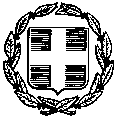 ΥΠΟΥΡΓΕΙΟ ΠΑΙΔΕΙΑΣ, ΕΡΕΥΝΑΣ ΚΑΙΘΡΗΣΚΕΥΜΑΤΩΝ--ΕΛΛΗΝΙΚΗ ΔΗΜΟΚΡΑΤΙΑΥΠΟΥΡΓΕΙΟ ΠΑΙΔΕΙΑΣ, ΕΡΕΥΝΑΣ ΚΑΙΘΡΗΣΚΕΥΜΑΤΩΝ--                      Λάρισα,  22/03/2019                        Αρ.Πρωτ.: 3565                      Λάρισα,  22/03/2019                        Αρ.Πρωτ.: 3565	ΠΕΡΙΦΕΡΕΙΑΚΗ ΔΙΕΥΘΥΝΣΗΠΡΩΤΟΒΑΘΜΙΑΣ ΚΑΙ ΔΕΥΤΕΡΟΒΑΘΜΙΑΣΕΚΠΑΙΔΕΥΣΗΣ ΘΕΣΣΑΛΙΑΣΑΥΤΟΤΕΛΗΣ ΔΙΕΥΘΥΝΣΗ ΔΙΟΙΚΗΤΙΚΗΣ,  ΟΙΚΟΝΟΜΙΚΗΣ  & ΠΑΙΔΑΓΩΓΙΚΗΣ ΥΠΟΣΤΗΡΙΞΗΣΤΜΗΜΑ Β΄ ΟΙΚΟΝΟΜΙΚΩΝ ΥΠΟΘΕΣΕΩΝ----	ΠΕΡΙΦΕΡΕΙΑΚΗ ΔΙΕΥΘΥΝΣΗΠΡΩΤΟΒΑΘΜΙΑΣ ΚΑΙ ΔΕΥΤΕΡΟΒΑΘΜΙΑΣΕΚΠΑΙΔΕΥΣΗΣ ΘΕΣΣΑΛΙΑΣΑΥΤΟΤΕΛΗΣ ΔΙΕΥΘΥΝΣΗ ΔΙΟΙΚΗΤΙΚΗΣ,  ΟΙΚΟΝΟΜΙΚΗΣ  & ΠΑΙΔΑΓΩΓΙΚΗΣ ΥΠΟΣΤΗΡΙΞΗΣΤΜΗΜΑ Β΄ ΟΙΚΟΝΟΜΙΚΩΝ ΥΠΟΘΕΣΕΩΝ----Ταχ. Δ/νση:Μανδηλαρά 23ΠΡΟΣΚΛΗΣΗ ΓΙΑ ΟΙΚΟΝΟΜΙΚΗΠΡΟΣΦΟΡΑΤ.Κ. - Πόλη:412 22  ΛάρισαΠΡΟΣΚΛΗΣΗ ΓΙΑ ΟΙΚΟΝΟΜΙΚΗΠΡΟΣΦΟΡΑΙστοσελίδα:          http://pde.thess.sch.grΠληροφορίες:      Μαστορογιάννη Μ.Τηλέφωνο:            2410-539212Fax:                         2410-539219e-mail:                    mail@thess.pde.sch.grΙστοσελίδα:          http://pde.thess.sch.grΠληροφορίες:      Μαστορογιάννη Μ.Τηλέφωνο:            2410-539212Fax:                         2410-539219e-mail:                    mail@thess.pde.sch.grΠΡΟΣΚΛΗΣΗ ΓΙΑ ΟΙΚΟΝΟΜΙΚΗΠΡΟΣΦΟΡΑΙστοσελίδα:          http://pde.thess.sch.grΠληροφορίες:      Μαστορογιάννη Μ.Τηλέφωνο:            2410-539212Fax:                         2410-539219e-mail:                    mail@thess.pde.sch.grΙστοσελίδα:          http://pde.thess.sch.grΠληροφορίες:      Μαστορογιάννη Μ.Τηλέφωνο:            2410-539212Fax:                         2410-539219e-mail:                    mail@thess.pde.sch.grΙστοσελίδα:          http://pde.thess.sch.grΠληροφορίες:      Μαστορογιάννη Μ.Τηλέφωνο:            2410-539212Fax:                         2410-539219e-mail:                    mail@thess.pde.sch.grΙστοσελίδα:          http://pde.thess.sch.grΠληροφορίες:      Μαστορογιάννη Μ.Τηλέφωνο:            2410-539212Fax:                         2410-539219e-mail:                    mail@thess.pde.sch.grΤΜΗΜΑ Α’ ΜΕΤΑΚΙΝΗΣΗΤΜΗΜΑ Α’ ΜΕΤΑΚΙΝΗΣΗΤΜΗΜΑ Α’ ΜΕΤΑΚΙΝΗΣΗΤΜΗΜΑ Α’ ΜΕΤΑΚΙΝΗΣΗΑΠΑΙΤΗΣΗ ΑΝΑΘΕΤΟΥΣΑΣ ΑΡΧΗΣ ΑΠΑΙΤΗΣΗ ΑΝΑΘΕΤΟΥΣΑΣ ΑΡΧΗΣ ΑΠΑΙΤΗΣΗ ΑΝΑΘΕΤΟΥΣΑΣ ΑΡΧΗΣ ΑΠΑΝΤΗΣΗ1ΠΡΟΟΡΙΣΜΟΣ/ΟΙ  -  ΗΜΕΡΟΜΗΝΙΑ ΑΝΑΧΩΡΗΣΗΣ ΚΑΙ ΕΠΙΣΤΡΟΦΗΣΑπό Τρίκαλα προς Πύργο στις 25/3/2019 Από Πύργο επιστροφή στα Τρίκαλα στις 26/3/2019Παράταση της παραμονής σε περίπτωση πρόκρισης στον Πύργο στις 27, ή και στις 28 ή και  μέχρι στις 29/3/2019 και επιστροφή στα Τρίκαλα2ΠΡΟΒΛΕΠΟΜΕΝΟΣ ΑΡΙΘΜ. ΣΥΜΜΕΤΕΧΟΝΤΩΝ (μαθήτριες/ συνοδοί-αρχηγός)14 μαθήτριες/αθλήτριες Σύνολο κοριτσιών :  14Συνοδοί:  2 Αρχηγός: 1(τα ονόματα θα ανακοινωθούν με νεότερο έγγραφο)3ΜΕΤΑΦΟΡΙΚΟ/Α ΜΕΣΟ/Α – ΠΡΟΣΘΕΤΕΣ ΠΡΟΔΙΑΓΡΑΦΕΣΜετακίνηση από Τρίκαλα προς Πύργο και επιστροφή από Πύργο  στα Τρίκαλα (η διαδρομή θα καθοριστεί από τον ανάδοχο).Επιπλέον μεταφορά μαθητριών/αθλητριών και συνοδού/αρχηγού/διαιτητή της αποστολής σε όλες τις μετακινήσεις που θα προκύψουν κατά τη διάρκεια της παραμονής.4ΛΟΙΠΕΣ ΥΠΗΡΕΣΙΕΣ (πρόγραμμα,  παρακολούθηση εκδηλώσεων, επίσκεψη χώρων, γεύματα, κτλ.)Απαιτείται η διάθεση μεταφορικού μέσου και οδηγού καθ΄ όλη τη διάρκεια της παραμονής για τους σχολικούς αγώνες.5ΥΠΟΧΡΕΩΤΙΚΗ ΑΣΦΑΛΙΣΗ ΕΥΘΥΝΗΣ ΔΙΟΡΓΑΝΩΤΗ (είναι  πολυήμερη εκδρομή)ΝΑΙ6ΠΡΟΣΘΕΤΗ ΠΡΟΑΙΡΕΤΙΚΗ ΑΣΦΑΛΙΣΗ ΚΑΛΥΨΗΣ ΕΞΟΔΩΝ ΣΕ ΠΕΡΙΠΤΩΣΗ ΑΤΥΧΗΜΑΤΟΣ Η΄ ΑΣΘΕΝΕΙΑΣΘα συνεκτιμηθεί7ΥΠΕΥΘΥΝΗ ΔΗΛΩΣΗ (ότι διαθέτει βεβαίωση συνδρομής των νομίμων προϋποθέσεων για τη λειτουργία τουριστικού γραφείου, η οποία βρίσκεται σε ισχύ)ΝΑΙ Να υποβληθεί πέραν της Υ.Δ. και φωτοτυπία της βεβαίωσης ειδικού σήματος λειτουργίας, το οποίο βρίσκεται σε ισχύ.8Πρόσφατη Ασφαλιστική και Φορολογική Ενημερότητα / Πρόσφατο Ποινικό Μητρώο Να υποβληθεί(σε περίπτωση μη υποβολής η προσφορά χαρακτηρίζεται άκυρη) 9ΕΠΙΒΑΡΥΝΣΗ ΓΙΑ ΜΕΤΑΚΙΝΗΣΗΝα υποβληθεί (Α) συνολική τιμή για μετακίνηση (χωρίς ΦΠΑ)(Β) τιμή κατά άτομο (χωρίς ΦΠΑ)ώστε οι προσφορές να είναι οικονομικά και ποιοτικά συγκρίσιμες. 10ΚΑΤΑΛΗΚΤΙΚΗ ΗΜΕΡΟΜΗΝΙΑ ΚΑΙ ΩΡΑ  ΥΠΟΒΟΛΗΣ ΠΡΟΣΦΟΡΑΣΠαρασκευή, 22/3/2019 και ώρα 13.00 μμ.ΤΜΗΜΑ Β’ ΔΙΑΜΟΝΗ - ΔΙΑΤΡΟΦΗΤΜΗΜΑ Β’ ΔΙΑΜΟΝΗ - ΔΙΑΤΡΟΦΗΤΜΗΜΑ Β’ ΔΙΑΜΟΝΗ - ΔΙΑΤΡΟΦΗΤΜΗΜΑ Β’ ΔΙΑΜΟΝΗ - ΔΙΑΤΡΟΦΗΑΠΑΙΤΗΣΗ ΑΝΑΘΕΤΟΥΣΑΣ ΑΡΧΗΣ (κατάθεση δύο προσφορών)ΑΠΑΙΤΗΣΗ ΑΝΑΘΕΤΟΥΣΑΣ ΑΡΧΗΣ (κατάθεση δύο προσφορών)ΑΠΑΙΤΗΣΗ ΑΝΑΘΕΤΟΥΣΑΣ ΑΡΧΗΣ (κατάθεση δύο προσφορών)ΑΠΑΝΤΗΣΗ1ΠΡΟΟΡΙΣΜΟΣ/ΟΙ  -  ΗΜΕΡΟΜΗΝΙΑ ΑΝΑΧΩΡΗΣΗΣ ΚΑΙ ΕΠΙΣΤΡΟΦΗΣΑπό Τρίκαλα προς Πύργο στις 25/3/2019 Από Πύργο επιστροφή στα Τρίκαλα στις 26/3/2019Παράταση της παραμονής σε περίπτωση πρόκρισης στον Πύργο στις 27, ή και στις 28 ή και  μέχρι στις 29/3/2019 και επιστροφή στα Τρίκαλα2ΠΡΟΒΛΕΠΟΜΕΝΟΣ ΑΡΙΘΜ. ΣΥΜΜΕΤΕΧΟΝΤΩΝ (μαθητές/ καθηγητές)14 μαθήτριες/αθλήτριες Σύνολο κοριτσιών :  14Συνοδοί:   2 Αρχηγός: 1(τα ονόματα θα ανακοινωθούν με νεότερο έγγραφο)3ΚΑΤΗΓΟΡΙΑ ΚΑΤΑΛΥΜΑΤΟΣ- ΠΡΟΣΘΕΤΕΣ ΠΡΟΔΙΑΓΡΑΦΕΣ (μονόκλινα/δίκλινα/τρίκλινα-με πλήρη διατροφή και επιπλέον γεύμα την ημέρα επιστροφής) Μία (1) (25/3/2019) διανυκτέρευση με διατροφή (πρωινό και δύο γεύματα), σε ξενοδοχείο τριών αστέρων τουλάχιστον. Σημειώνεται ότι θα πρέπει να δοθεί τιμή για διαμονή σε δίκλινο ή/και σε τρίκλινο δωμάτιο για τις μαθήτριες, δεδομένου ότι δεν γνωρίζουμε εκ των προτέρων την κατανομή και τη σύνθεση της λίστας δωματίων, καθώς και ρητή αναφορά στην κατηγορία του προτεινόμενου καταλύματος. Επιπλέον γεύμα για την ημερομηνία αναχώρησης 26/3/2019.Θα προτιμηθεί οι συνοδός/ αρχηγός  της αποστολής να διαμείνουν σε μονόκλινο δωμάτιο.Παράταση παραμονής για τις 27 ή και 28 και ή και 29/3/2019 με τις ίδιες παροχές (δηλαδή: για κάθε διανυκτέρευση το πρωινό και δύο γεύματα και επιπλέον γεύμα κατά την ημέρα αναχώρησης) σε περίπτωση πρόκρισης της ομάδας.4ΥΠΟΧΡΕΩΤΙΚΗ ΑΣΦΑΛΙΣΗ ΕΥΘΥΝΗΣ ΔΙΟΡΓΑΝΩΤΗ (είναι  πολυήμερη εκδρομή)ΝΑΙ5ΠΡΟΣΘΕΤΗ ΠΡΟΑΙΡΕΤΙΚΗ ΑΣΦΑΛΙΣΗ ΚΑΛΥΨΗΣ ΕΞΟΔΩΝ ΣΕ ΠΕΡΙΠΤΩΣΗ ΑΤΥΧΗΜΑΤΟΣ Η΄ ΑΣΘΕΝΕΙΑΣΘα συνεκτιμηθεί6ΥΠΕΥΘΥΝΗ ΔΗΛΩΣΗ (ότι διαθέτει βεβαίωση συνδρομής των νομίμων προϋποθέσεων για τη λειτουργία τουριστικού γραφείου, η οποία βρίσκεται σε ισχύ)ΝΑΙ Να υποβληθεί πέραν της Υ.Δ. και φωτοτυπία της βεβαίωσης ειδικού σήματος λειτουργίας, το οποίο βρίσκεται σε ισχύ.7Πρόσφατη Ασφαλιστική και Φορολογική Ενημερότητα / Πρόσφατο Ποινικό Μητρώο Να υποβληθεί(σε περίπτωση μη υποβολής η προσφορά χαρακτηρίζεται άκυρη) 1ΣΥΝΟΛΙΚΗ ΤΙΜΗ ΜΕΤΑΚΙΝΗΣΗΣ Να υποβληθεί σε τιμή (Α) Συνολική ΤΙΜΗ ΧΩΡΙΣ ΦΠΑ(Β) συνολικό ΦΠΑ2ΣΥΝΟΛΙΚΗ ΤΙΜΗ ΓΙΑτη  διαμονή - διατροφήΝα υποβληθεί (Α) συνολική τιμή (χωρίς ΦΠΑ)(Β) τιμή κατά άτομο (χωρίς ΦΠΑ)(Γ) συνολικό ΦΠΑ 3ΕΠΙΒΑΡΥΝΣΗ ΓΙΑ ΚΑΘΕ ΕΠΙΠΛΕΟΝ ΗΜΕΡΑ ΠΑΡΑΜΟΝΗΣΝα υποβληθεί(Α) συνολική τιμή για κάθε ημέρα (χωρίς ΦΠΑ)(Β) τιμή κατά άτομο (χωρίς ΦΠΑ)(Γ) συνολικό ΦΠΑ για κάθε ημέρα4ΚΑΤΑΛΗΚΤΙΚΗ ΗΜΕΡΟΜΗΝΙΑ ΚΑΙ ΩΡΑ  ΥΠΟΒΟΛΗΣ ΠΡΟΣΦΟΡΑΣΠαρασκευή, 22/3/2019 και ώρα 13.00 μμ